College Street Hub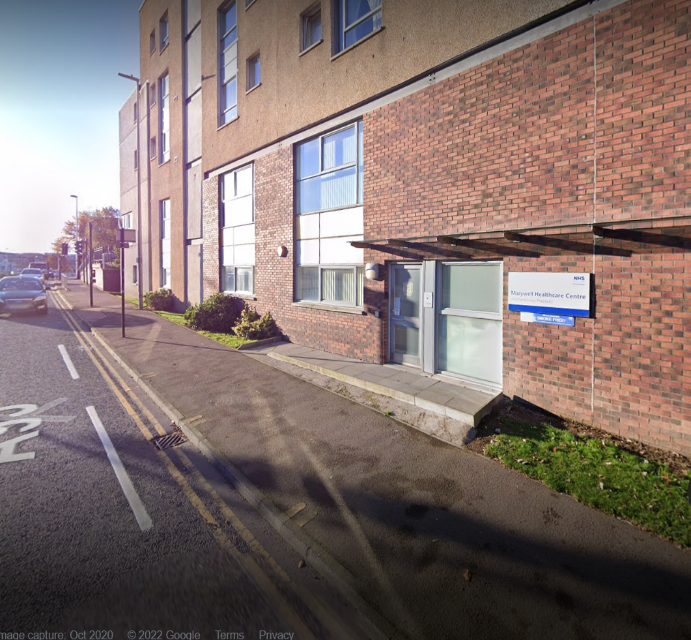 College Street Hub90 College StreetAberdeenAB11 6FDTel:  01224 551523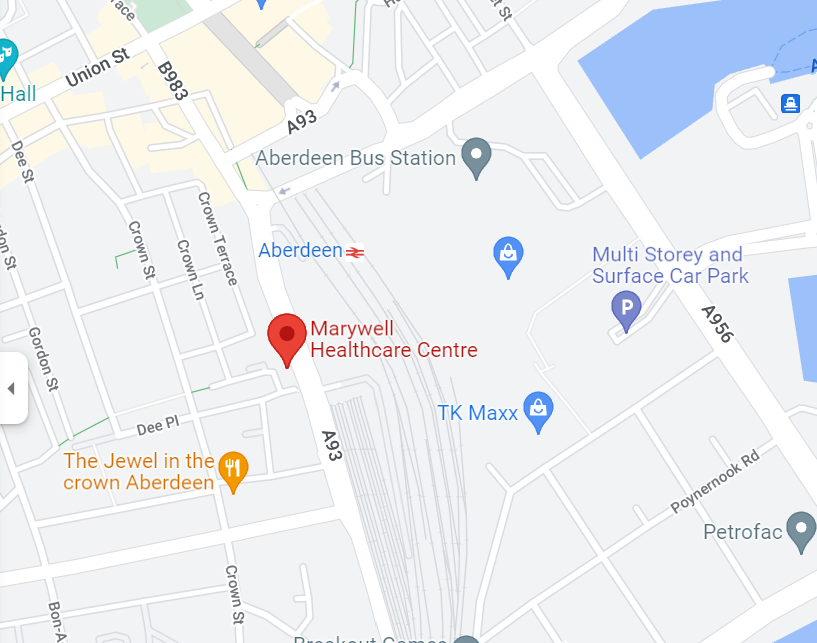 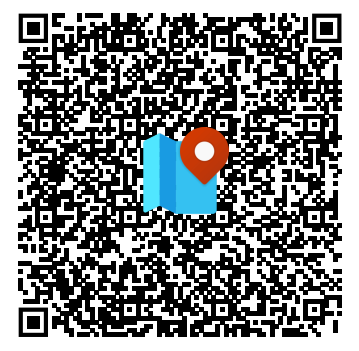 Parking - Parking for the Hub is available at College Street car park directly across the road from the clinic.  There is also parking in the surrounding streets.  Both are pay and display. There is a security buzzer to get into reception.Healthy Hoose HubHealthy Hoose 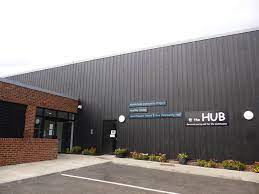 The HUBManor AvenueAberdeenAB16 7URTel: 01224 551523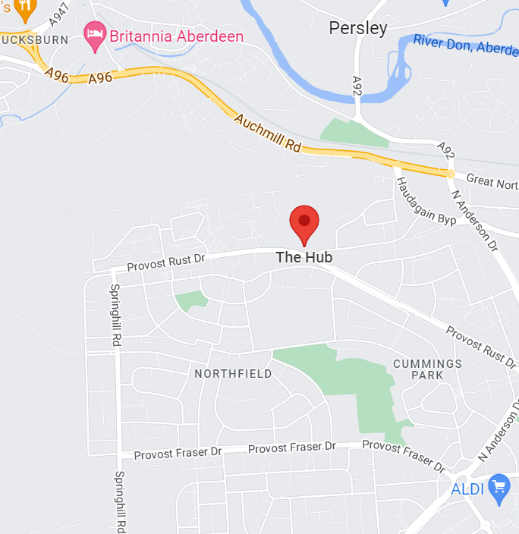 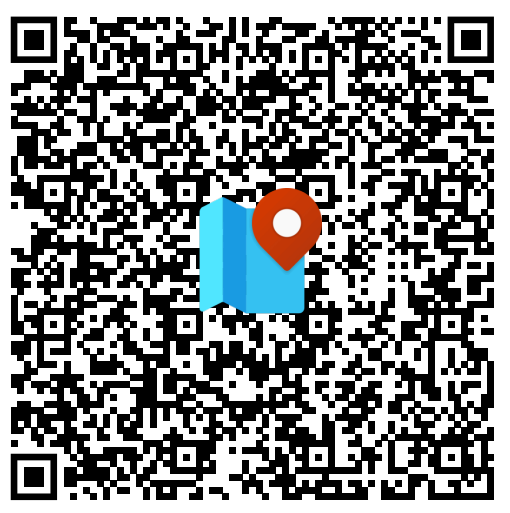 Parking - Free parking is available on site at the clinic.Old Aberdeen Medical Practice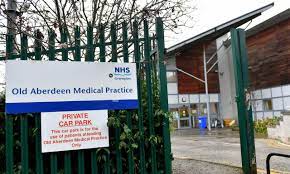 Old Aberdeen MP12 Sunnybank RoadAberdeenAB24 3NGTel: 01224 5515523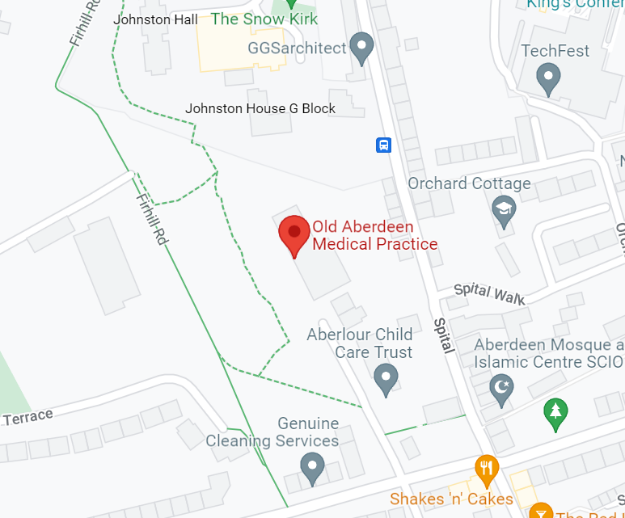 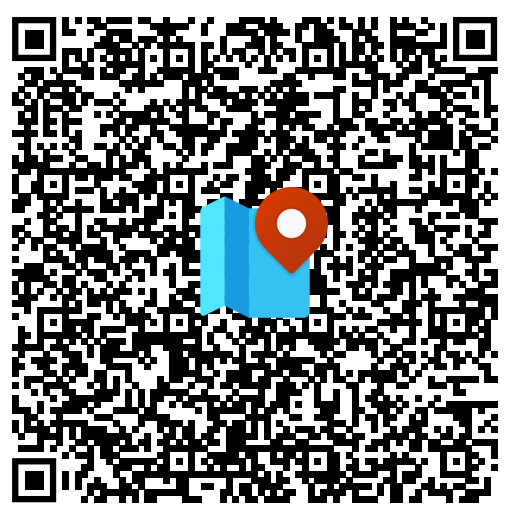 Parking - Free parking is available on site at the clinic.There is a security buzzer that will be answered by reception.Bridge of Don Clinic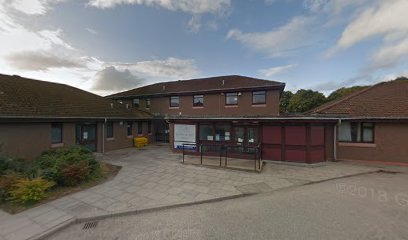 Bridge of Don ClinicCairnfold Rd Bridge of DonAberdeenAB22 8LDTel: 01224 551523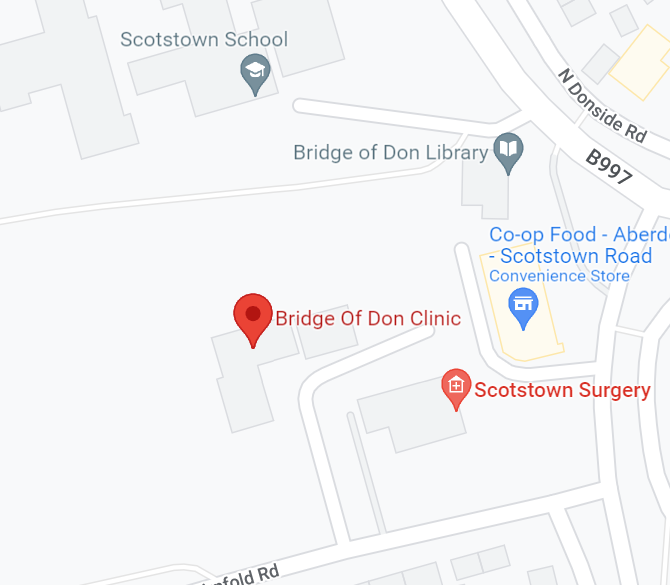 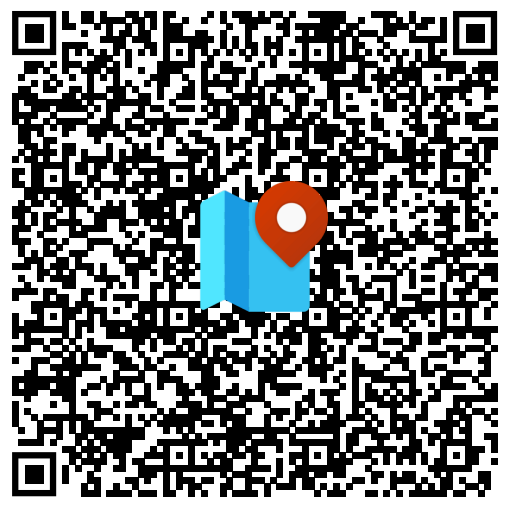 Parking - Free parking is available on site at the clinic.